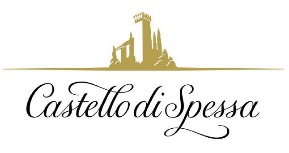 Benessere e relax fra le vigne del CollioAperta al Castello di Spessa Golf Wine Resort & SPAla Vinum SPA dedicata alla VinoterapiaLe proprietà benefiche dei principi attivi delle uve e del vino sono alla base dei trattamenti e dei cosmetici della Vinum SPA del Castello di Spessa Golf Wine Resort & SPA di Capriva del Friuli nel Collio goriziano, interamente dedicata alla Vinoterapia. Ricavata nella zona delle antiche scuderie all'entrata del Castello, la Vinum Spa ha al suo interno una piscina con idromassaggio e all’esterno una seconda piscina e un grande idromassaggio esagonale panoramici. Aperta a tutti gli amanti del benessere, va ad arricchire l’offerta del resort immerso fra le vigne del Collio, la più pregiata zona vinicola del Friuli Venezia Giulia.Tutto, nella SPA, riconduce all’uva e al vino: gli affreschi sulle pareti, i grandi tini per la vinoterapia, i massaggi con pietre calde ricavate dalla marna (il terroir del Collio ricco di sali e microelementi, da cui i vini traggono carattere, profumi, mineralità e freschezza unici), i nomi dei trattamenti, le essenze all'aroma di uva e mosto, le tisane benefiche derivate dalle foglie di vite e il succo d'uva depurativo. I trattamenti sono effettuati con cosmetici naturali agli estratti di uva e di vite creati appositamente per il Castello di Spessa Golf Wine Resort & SPA, così come l’olio di vinaccioli e al mosto d'uva per i massaggi, lo scrub corpo ai semi di vinaccioli, il fango antiage al mosto d'uva, il profumo d’ambiente. Un percorso è dedicato anche alla Grappaterapia, con trattamenti dall'azione antiossidante, antinfiammatoria e tonificante che si concludono con la degustazione di una delle grappe della tenuta.Al piano terra il percorso inizia con un’ampia Sauna finlandese con stufa di maiolica, Bagno turco, Docce emozionali con cromoterapia, Percorso Kneipp con pietre dell'Isonzo (il fiume simbolo di queste terre), Showerbucket, Cascata del ghiaccio, Suite privè con tini per bagni al vino. Qui si trovano anche la piscina con idromassaggio e la zona relax con la Tisaneria, che si aprono con grandi vetrate sulle colline.Al primo piano l'emozione continua in spazi preziosi dedicati ai massaggi, fino ad arrivare all'area VinumTherapia, cuore pulsante della SPA. Qui la vinoterapia si declina in ogni sua sfaccettatura, iniziando dalla suite panoramica I Tini con gli idromassaggi cromoterapici in grandi tini e continuando nella sala dedicata alla VinumTherapia, dove - dopo un bagno nel vino - si possono ricevere benefici e confortevoli trattamenti su lettini sensoriali a base di uva fresca e con cosmetici prodotti dalla lavorazione di uve del Castello. Infine ci si rilassa, sorseggiando un calice di vino, nella sala Le Botti, i cui arredi sono stati ricavati dal recupero di antiche botti. Nell‘area esterna della Vinum Spa, incastonata fra il parco storico del Castello e il campo da golf, la bellezza della natura si fonde con dettagli esclusivi: la sauna finlandese, il piacere della piscina, i lettini a baldacchino, la vista panoramica dalla Relax Lounge, il rilassante idromassaggio circolare con vista sospeso tra l'azzurro del cielo e il verde dei prati, il bar bordo piscina dove sorseggiare succhi d’uva e i freschi e minerali vini del Castello, o concedersi un piacevole aperitivo. Con la bella stagione, il Summer Club è un piccolo eden nel verde e nella frescura per chi vuole trascorrere qualche ora, o l’intera giornata, di assoluto relax lontano dalla folla fra nuotate, bagni di sole, idromassaggi.Il percorso della Vinoterapia continua volendo anche a tavola, al ristorante gourmet La Tavernetta al Castello, dove accanto ai tradizionali piatti d’alta cucina creati dallo Chef Antonino Venica, si possono richiedere anche salutari e golosi piatti vegetariani.“L'esperienza multisensoriale nella Vinum SPA fa scoprire lo spirito più autentico e profondo della nostra terra, le straordinarie colline del Collio” commenta Loretto Pali, proprietario del resort, che ha voluto realizzare la SPA per completarne l’offerta, convinto che “nel vino c'è gioia, salute e bellezza”.Vinum SPAVia Spessa 1 - Capriva del Friuli (GO) Tel: + 39 0481.808033 Cell. +39 ‎389 095 0733 www.castellodispessa.it - vinumspa@castellodispessa.itCastello di Spessa Golf Wine Resort& SPA- Legato a nobili casate e illustri ospiti come Giacomo Casanova, il Castello di Spessa si trova nel cuore del Collio Goriziano, a Capriva del Friuli, ed è completamente circondato dalle vigne della tenuta a cui dà il nome, fra cui si snodano le 18 buche del Golf Country Club Castello di Spessa. Le sue origini risalgono al 1200. Oggi elegante Resort, ha una quindicina di suites arredate con mobili del’700 e dell’800 italiano e mitteleuropeo e, scavata nella collina sottostante il maniero, la più antica e scenografica cantina del Collio, dove invecchiano i pregiati vini della tenuta. Nel Gusto di Casanova, il Bistrot del Castello, si degusta una straordinaria selezione di prodotti del Friuli Venezia Giulia.  Dal restauro di una vecchia cascina ai piedi del castello è stata ricavata la Tavernetta al Castello, con un rinomato Ristorante Gourmand e 10 camere dall’atmosfera country. La Club House del Golf Country Club è ospitata in un antico rustico, con ampio dehors e un’ombreggiata terrazza: nel suo ristorante, l’Hosteria del Castello (aperta anche a chi non gioca a golf), la cucina rincorre la stagionalità e ricalca i sapori del territorio. In un casale affacciato sul green sono stati ricavati 8 Appartamenti nelle Vigne riservati al Digital Detox, arredati con caldo stile rustico e dedicati soprattutto ai golfisti e alle famiglie, e nel Casale in collina, il più appartato della tenuta, 10 stanze arredate in stile shabby chic che si affacciano su uno splendido paesaggio di vigneti e sul campo da golf.  UFFICIO STAMPA AGORA’ di Marina Tagliaferri  Tel. +39 0481.62385 - www.studio-agora.it - agora@studio-agora.it  